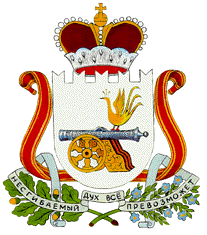 АДМИНИСТРАЦИЯ
НОВОМИХАЙЛОВСКОГО  СЕЛЬСКОГО  ПОСЕЛЕНИЯ
МОНАСТЫРЩИНСКОГО  РАЙОНА  СМОЛЕНСКОЙ  ОБЛАСТИП О С Т А Н О В Л Е Н И Еот  26  июня  2017  года     № 37Об утверждении Порядка определения размера платы по соглашению об установлении сервитута в отношении земельных участков, находящихся в муниципальной собственности  Новомихайловского сельского поселения Монастырщинского района Смоленской области, при заключении договоров аренды таких земельных участков без проведения торговВ соответствии с подпунктом 3 пункта 2 статьи 3925 Земельного кодекса Российской Федерации, Федеральным законом от 6 октября 2003 года № 131-ФЗ «Об общих принципах организации местного самоуправления в Российской Федерации», Уставом Новомихайловского сельского поселения Монастырщинского района Смоленской областиАдминистрация Новомихайловского сельского поселения Монастырщинского района Смоленской области   п о с т а н о в л я е т:1. Утвердить прилагаемый Порядок определения размера платы по соглашению об установлении сервитута в отношении земельных участков, находящихся в муниципальной собственности Новомихайловского сельского поселения Монастырщинского района Смоленской области, при заключении договоров аренды таких земельных участков без проведения торгов.2. Настоящее постановление вступает в силу после его подписания и распространяется на правоотношения, возникшие с 1 января 2017 года.3. Настоящее постановление разместить на официальном сайте Администрации Новомихайловского сельского поселения Монастырщинского района Смоленской области в сети Интернет.Глава муниципального образованияНовомихайловского сельского поселенияМонастырщинского районаСмоленской области                                                                           С.В.Иванов                                                                    Утверждено постановлением                                                                     Администрации Новомихайловского сельского поселения Монастырщинского района                                                                    Смоленской области                                                                      от  26.06.2017 г. № 37ПОРЯДОКопределения размера платы по соглашению об установлении сервитута в отношении земельных участков, находящихся в муниципальной собственности Новомихайловского сельского поселения Монастырщинского района Смоленской области1. Настоящий Порядок определяет размер платы по соглашению                              об установлении сервитута в отношении земельных участков, находящихся                          в муниципальной собственности Новомихайловского сельского поселения Монастырщинского района Смоленской области (далее - земельные участки).2. Размер платы по соглашению об установлении сервитута в отношении земельных участков рассчитывается как рыночная стоимость права ограниченного пользования земельным участком (сервитута) за каждый год срока действия такого сервитута, определенная независимым оценщиком в соответствии                                   с законодательством Российской Федерации об оценочной деятельности, если иное не установлено настоящим Порядком.3. В случае установления сервитута в интересах органа государственной власти, органа местного самоуправления, государственного или муниципального учреждения размер платы по соглашению об установлении сервитута в отношении земельных участков определяется в размере земельного налога за эти земельные участки за каждый год срока действия такого сервитута.4. Смена правообладателя земельного участка не является основанием для пересмотра размера платы по соглашению об установлении сервитута, определенного в соответствии с настоящим Порядком.5. В случае если сервитут устанавливается в отношении части земельного участка, размер платы по соглашению об установлении сервитута определяется пропорционально площади этой части земельного участка в соответствии                        с настоящим Порядком.